Your addressDate Receiver’s addressDear Mom and Dad,As I graduate from the college of my dreams, I want to thank the ones who made me this capable and always supported me throughout this journey. This wouldn’t have been possible without your support, mom and dad. Thank you for always being there for me whenever I needed someone to fall back upon. You have always pushed me to give my best to my studies and take every challenge as an opportunity to become better. Thank you so much for doing your best and making me the best version of myself. I will always continue to take inspiration from you and keep doing my best. I love you from the bottom of my heart.Yours Lovingly,ABC (Name of the Sender)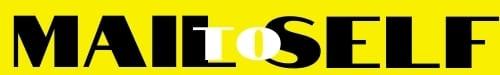 